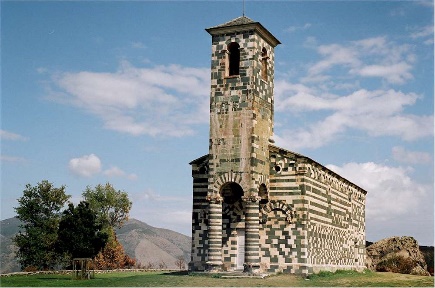 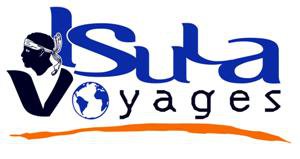 Excursions  à la carteAvec chauffeur – accompagnateuren véhicule privé (de 2 à 7 personnes) en partenariat avec 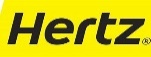 Nos suggestions :A la journée :  à partir de 50 € / PersonneLe  tour du Cap Corse La Balagne et ses « Vieux Villages »Corté et la vallée de la RestonicaEn ½ journée : à partir de 35 € / PersonneNebbiu : Murato/RutaliPour les renseignements et les inscriptions Contactez :-Notre accompagnateur Gérard: 06.15.88.11.68-L’agence Isula Voyages : Info@isulavoyages.com / 04.95.37.19.44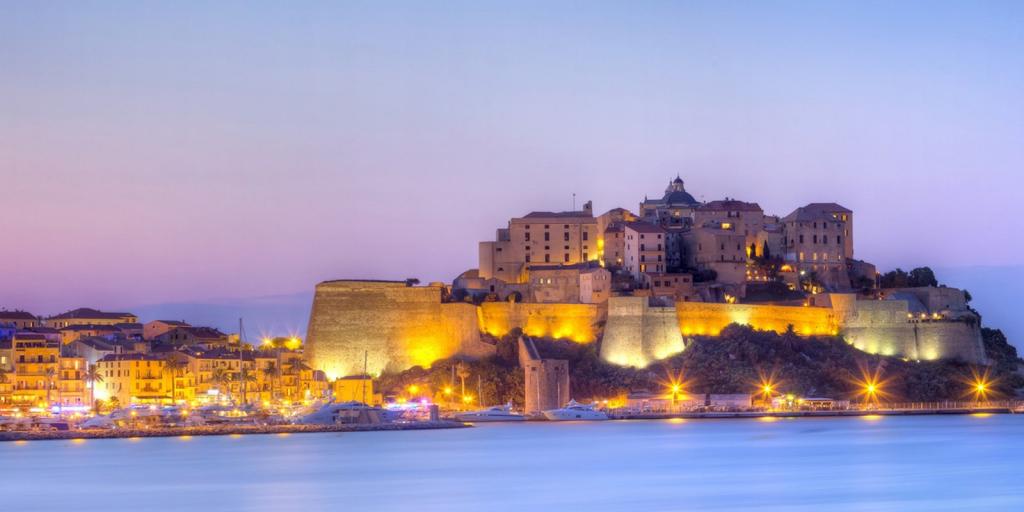 Possibilité de programme et de devis personnalisésImmatriculation 02B110004 – N° Siret 34979324000046 – RCS BASTIAAPE 7911Z – TVA FR 73349793240 – SARL AU CATAL DE 68400Route de la cathédrale 20217 St Florent